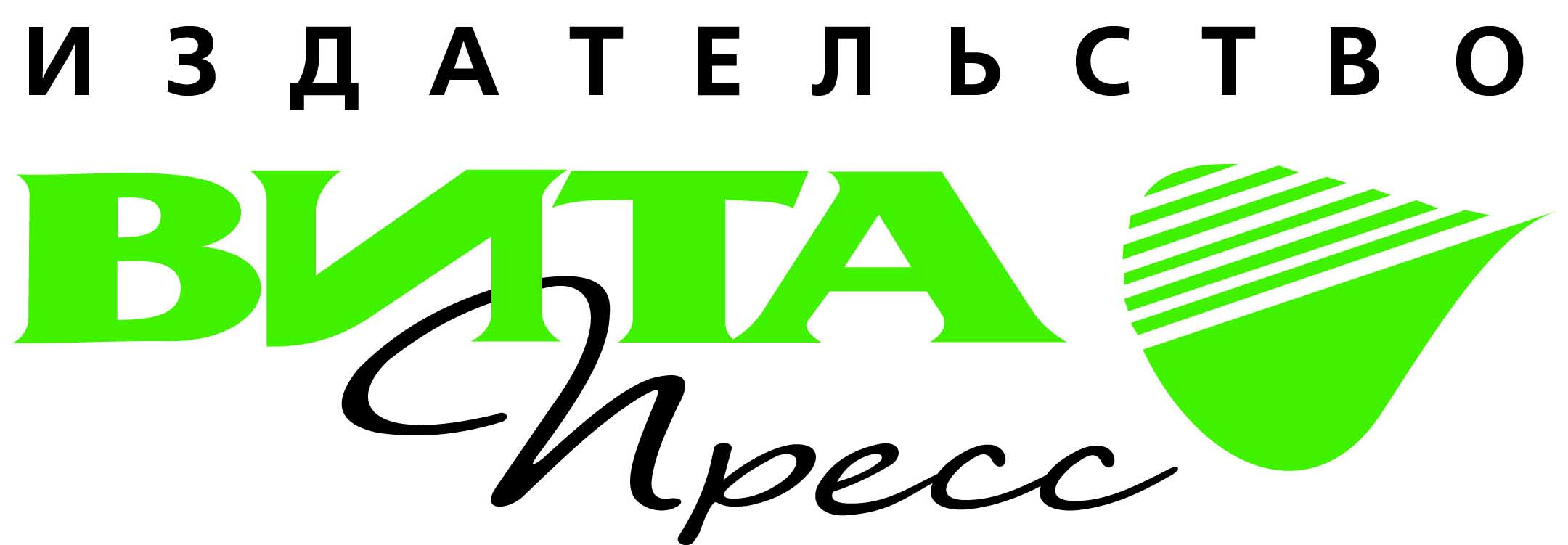 Общество с ограниченной ответственностью Издательство «ВИТА-ПРЕСС»Юридический адрес:121087, Москва, Барклая ул., д. 6, стр. 5, офис 22еФактический адрес:117342, г. Москва, ул. Бутлерова 17Б, офис 714Тел.: +7 (499) 709-70-57, 709-70-78e-mail: info@vita-press.ruhttp://www.vita-press.ruИНН/ КПП 7715049374/773001001Об учебно-методическом комплексе по финансовой грамотностиИздательство «ВИТА-ПРЕСС» предлагает учебно-методический комплекс, позволяющий реализовать модель непрерывного образования в области финансовой грамотности от 5 до 18 лет. Для дошкольного возраста мы предлагаем комплект,  который закладывает основы финансовой культуры и формирует особенности восприятия финансового мира у детей старших и подготовительных групп детских садов. Состав УМК «Азы финансовой культуры для дошкольников» (Занимательные финансы для детей 5-7 лет):ПрограммаМетодические рекомендацииЧитаем и обсуждаем (на сайте издательства)Книжки-раскраски: к сказке «Колосок», к сказке «Два жадных медвежонка» и к рассказу «Заплатка»Рассуждаем и решаем (ситуационные задачи)Играем вместе (сценарии игровых занятий)Сценарии мини-спектаклей (с раздаточным материалом)Говорим с детьми о финансах (пособие для родителей)Рабочая тетрадь: для 5-6 летРабочая тетрадь: для 6-7 летКвест-игра «Козни Бабы-яги»Квест-игра «Пир на весь мир».Для учащихся 2-11 классов создан УМК по финансовой грамотности в рамках проекта Министерства финансов РФ «Содействие повышению уровня финансовой грамотности населения и развитию финансового образования в РФ». Подготовлены пять УМК:Для обучающихся начальной школы (2-4 классы)Для обучающихся основной школы (5-7, 8-9 классы)Для обучающихся средней школы (10-11 классы базовый уровень, 10-11 классы углубленный уровень, экономический профиль).Состав УМК: Учебную программуМатериалы для обучающихсяМетодические рекомендации для учителяМатериалы для родителейКонтрольные измерительные материалы.Дополнительные пособия для начальной школы:Ю. Антонова. «Как и о чем говорить с детьми на уроках финансовой грамотности»: пособие для учителей начальных классов и работников системы дополнительного образования.Ю. Антонова. «Обсуждаем рассуждаем и играем»: креативные задания для детей по финансовой грамотности.Издательством подготовлены учебно-методические комплексы по финансовой грамотности для среднего профессионального образования, детских домов и школ-интернатов.Структура комплекса учебных курсов позволяет начать обучение финансовой грамотности с любого класса и/или любого уровня образования. В основу материалов положен отечественный и международный опыт по реализации программ повышения финансовой грамотности учащихся, результаты исследований PISA, посвященные изучению уровня финансовой грамотности учащихся, требования к содержанию дополнительных образовательных программ, требования ФГОС к образовательным результатам.УМК включает практико-ориентированные материалы о том, как рационально управлять бюджетом семьи, как защитить свои интересы в мире занятости и финансовых услуг, как минимизировать тот ущерб благосостоянию семьи, который могут нанести экономический кризис, инфляция, финансовые мошенничества, потеря работы или сложные жизненные ситуации и др.Издательство «ВИТА-ПРЕСС» подготовило самостоятельный учебный курс для 10-11 классов «Финансовая грамотность каждому»: «Я управляю своими финансами». Итогом его изучения станет составленный каждым учащимся личный финансовый план. Он поможет выпускникам школы разработать свою будущую финансовую стратегию. Состав УМК:Практическое пособиеПрограмма и методические рекомендации для учителяСборник игр и заданийМетодика проведения интерактивных уроковС уважением и надеждой на сотрудничество,коммерческий директорООО Издательство «ВИТА-ПРЕСС»					Капустина Н.Б.